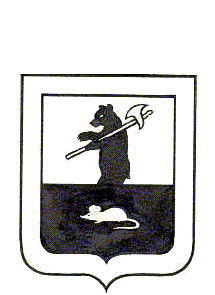 АДМИНИСТРАЦИЯ ГОРОДСКОГО ПОСЕЛЕНИЯ МЫШКИНПОСТАНОВЛЕНИЕг. Мышкин00.02.2021                                                                   № О внесении изменений в постановлениеАдминистрации городского поселения Мышкин от 13.03.2020 № 50 «Об утверждении муниципальной программы «Поддержка молодых семей городского поселения Мышкин в приобретении (строительстве) жилья на 2020-2022 годы»В соответствии с Федеральным законом от 06.10.2003 № 131-ФЗ «Об общих принципах организации местного самоуправления в Российской Федерации», Законом Ярославской области от 11.10.2006 № 65-з «О молодежной политике», основным мероприятием «Обеспечение жильем молодых семей» государственной программы Российской Федерации «Обеспечение доступным и комфортным жильем и коммунальными услугами граждан Российской Федерации», утвержденной постановлением Правительства Российской Федерации от 30.12.2017 № 1710 «Об утверждении государственной программы Российской Федерации «Обеспечение доступным и комфортным жильем и коммунальными услугами граждан Российской Федерации», задачей по государственной поддержке молодых семей Ярославской области в приобретении (строительстве) жилья подпрограммы «Стимулирование развития жилищного строительства на территории Ярославской области» на 2020-2025 годы государственной программы Ярославской области «Обеспечение доступным и комфортным жильем населения Ярославской области» на 2020-2025 годы, утвержденной постановлением Правительства Ярославской области от 21.02.2020  № 147-п, на основании постановления Администрации городского поселения Мышкин от 14.11.2016 № 403 «Об утверждении Положения о разработке, утверждении, реализации и оценке эффективности муниципальных программ в городском поселении Мышкин», ПОСТАНОВЛЯЕТ:       1. Внести изменения в постановление Администрации городского поселения Мышкин от 13.03.2020 № 50 «Об утверждении муниципальной программы «Поддержка молодых семей городского поселения Мышкин в приобретении (строительстве) жилья на 2020-2022 годы» изложив приложение № 1 в новой редакции.      2.   Опубликовать настоящее постановление в газете «Волжские зори» и разместить на официальном сайте Администрации городского поселения Мышкин в информационно-телекоммуникационной сети «Интернет».      3. Контроль за исполнением настоящего постановления возложить на заместителя Главы Администрации городского поселения Мышкин.4.  Постановление вступает в силу с момента его официального опубликования.Глава городского	поселения Мышкин                                                                               Е.В. ПетровПриложение № 1 кПостановлению Администрации городского поселения Мышкинот 00.02.2021 № ПАСПОРТ МУНИЦИПАЛЬНОЙ ПРОГРАММЫI. Общая характеристика сферы реализации муниципальной программы          В городском поселении Мышкин на 01.01.2021 год признаны участниками программы 18 молодых семей.          Большинство молодых семей в нашей стране не имеет собственного жилья, что является серьезной проблемой для всего общества. Источник проблем заключается в том, что молодые люди не располагают достаточными денежными суммами для того, чтобы приобрести себе бюджетную квартиру или прочее доступное жилье.  Но хуже этого то, что у них нет средств и для того, чтобы приобрести квартиру в рассрочку или взять на это ипотечный кредит. Недостаток средств играет негативную роль для молодых людей при создании полноценной семьи, у которой было бы свое жилье, где они могли бы начать совместную жизнь.           В то же время именно молодые семьи и их благополучие играют ключевую роль для всей страны. Ведь от того, как успешно молодые семьи сумеют решить проблему жилья, зависит уровень рождаемости. Это имеет особое значение, так как теперь доля трудоспособных от общего населения находится на самом высшем уровне за всю историю, однако это одновременно означает и то, что эта доля уже сейчас начинает сокращаться. Поэтому, чтобы приостановить этот процесс и остановить его на приемлемых значениях, необходимо помочь молодым семьям в приобретении жилья. Для решения данной проблемы на каждом уровне власти принимаются соответствующие программы, в рамках которых оказывается поддержка молодым семьям-участникам программ в улучшении жилищных условий путем предоставления им социальных выплат. Поддержка молодых семей при решении жилищной проблемы станет основой стабильных условий жизни для этой наиболее активной части населения, создаст условия для укрепления семейных отношений и снижения социальной напряженности в обществе, повлияет на улучшение демографической ситуации в районе.Разработка Программы «Поддержка молодых семей городского поселения Мышкин в приобретении (строительстве) жилья» вызвана рядом проблем: - увеличением количества нуждающихся в улучшении жилищных условий из числа молодых семей в городском поселении Мышкин;  - необходимостью решения жилищной проблемы для молодых семей городского поселения Мышкин. Проблемы в основном, определяются низкой доступностью жилья и ипотечных жилищных кредитов для всего населения. Наблюдается рост цен на жилые помещения. Улучшение жилищных условий, в виде отдельной квартиры, в наибольшей степени способствует увеличению размеров семьи и снижению разводов. Продуманная и реалистичная политика в отношении семьи, расширение экономической поддержки и, в частности, помощь в приобретении и строительстве жилья, могут наиболее серьезным образом повлиять на репродуктивное поведение молодежи, причем в современных условиях улучшение жилищных условий молодых семей связано, в первую очередь, с оказанием финансовой помощи со стороны государства.Однако, имея достаточный уровень дохода для получения ипотечного жилищного кредита, молодые семьи не могут оплатить первоначальный взнос при получении кредита. Молодые семьи являются приобретателями первого в своей жизни жилья, а значит, не имеют в собственности жилого помещения, которое можнобыло бы улучшить путем приобретения дополнительных метров или использовать в качестве обеспечения уплаты первоначального взноса при получении ипотечного жилищного кредита или займа. К тому же, как правило, они ещё не имеют возможности накопить на эти цели необходимые средства. Однако данная категория населения имеет хорошие перспективы роста заработной платы по мере повышения квалификации, а государственная помощь в предоставлении средств на приобретение (строительство) жилья, в том числе с привлечением кредитных средств, будет являться для них хорошим стимулом дальнейшего профессионального роста.Необходимость устойчивого функционирования системы улучшения жилищных условий молодых семей, определяет целесообразность использования программно-целевого метода решения их жилищной проблемы, поскольку эта проблема: - является одной из приоритетных при формировании не только федеральных, областных, но и муниципальных программ и ее решение позволит обеспечить улучшение жилищных условий и качества жизни молодых семей;- не может быть решена в пределах одного финансового года и требует бюджетных расходов в течение нескольких лет;- носит комплексный характер и ее решение окажет влияние на рост социального благополучия и общее экономическое развитие.Вместе с тем применение программно-целевого метода к решению поставленных программой задачи сопряжено с определенными рисками. Так, в процессе реализации программы, возможны отклонения в достижении результатов из-за финансово-экономических изменений на жилищном рынке.Для решения улучшения жилищных условий на федеральном и областном уровнях приняты следующие нормативные правовые акты:- постановление Правительства Российской Федерации от 30.12.2017 № 1710 «Об утверждении государственной программы Российской Федерации «Обеспечение доступным и комфортным жильем и коммунальными услугами граждан Российской Федерации»;     - задачей по государственной поддержке молодых семей Ярославской области в приобретении (строительстве) жилья подпрограммы «Стимулирование развития жилищного строительства на территории Ярославской области» на 2020-2025 годы государственной программы Ярославской области «Обеспечение доступным и комфортным жильем населения Ярославской области» на 2020-2025 годы, утвержденной постановлением Правительства Ярославской области от 21.02.2020     № 147-пОжидаемые конечные результаты реализации муниципальной программы:      - содействие в решении жилищной проблемы 3 молодых семей, нуждающихся в улучшении жилищных условий.Раздел 2. Цель и целевые показатели муниципальной программыЦелью Программы «Поддержка молодых семей городского поселения Мышкин в приобретении (строительстве) жилья» является поддержка в решении жилищной проблемы молодых семей городского поселения Мышкин, признанных в установленном порядке, нуждающимися в улучшении жилищных условий.Основными задачами Программы являются:- разработка нормативных документов, обеспечивающих создание правовых условий для участия молодых семей в программе;- организация информационной и разъяснительной работы среди населения по освещению целей и задач Программы.Основными принципами реализации Программы являются:добровольность участия в Программе молодых семей; признание молодой семьи, нуждающейся в улучшении жилищных условий в соответствии с действующим законодательством;однократное предоставление молодым семьям возможности реализовать своё право на получение поддержки за счёт средств бюджетов всех уровней при улучшении жилищных условий в рамках Программы.Сведения о целевых показателях (индикаторах) муниципальной программы «Поддержка молодых семей городского поселения Мышкин в приобретении (строительстве) жилья» в части исполнения полномочий городского поселения Мышкин представлены в таблице:Сведения о целевых показателях (индикаторах) муниципальной программыТаблица 1III. План мероприятий программыКомплексный характер целей и задач муниципальной программы обуславливает целесообразность использования программно – целевых методов управления для скоординированного достижения взаимосвязанных целей и решения соответствующих им задач как в целом по муниципальной программе, так и по её отдельным мероприятиям.        Программа включает следующие мероприятия, которые являются составной частью муниципальной программы.Система программных мероприятийIV. Методика оценки эффективности муниципальной программы.       Стратегическая результативность муниципальной программы - степень достижения показателей целей муниципальной программы на конец отчетного периода. Различают промежуточную результативность (ежегодно по итогам года накопительным итогом) и итоговую стратегическую результативность (на момент завершения муниципальной программы).Расчет индекса стратегической результативности муниципальной программы производится в соответствии с Приложением № 4 к Положению, утвержденному постановлением Администрации городского поселения Мышкин от 14.11.2016 № 403 «Об утверждении Положения о разработке, утверждении, реализации и оценке эффективности муниципальных программ в городском поселении Мышкин» V. Финансовое обеспечение муниципальной программы«Поддержка молодых семей городского поселенияМышкин в приобретении (строительстве) жилья на 2020-2022 годы»Финансовое обеспечение реализации Программы может быть скорректировано в течение периода ее действия с учетом особенностей реализации федеральных, областных, ведомственных программ и механизмов, на которых она базируется, а также с учетом ежегодного утверждения бюджетов Ярославской области, Мышкинского муниципального района на очередной финансовый год и городского поселения Мышкин.
          Финансирование Программы осуществляется в пределах средств, предусмотренных Законом Ярославской области «Об областном бюджете», бюджетом Мышкинского муниципального района и бюджетом городского поселения Мышкин.1Наименование муниципальной программы«Поддержка молодых семей городского поселения Мышкин в приобретении (строительстве) жилья на 2020-2022 годы»2Заказчик муниципальной программыМУ «Администрация городского поселения Мышкин»3Ответственный исполнитель муниципальной программыКонсультант Администрации городского поселения МышкинКуратор муниципальной программы:Заместитель Главы Администрации городского поселения Мышкин4Сроки реализации муниципальной программы2020-2022 годы5Основные цели муниципальной программыПоддержка в решении жилищной проблемы молодых семей городского поселения Мышкин, признанных в установленном порядке, нуждающимися в улучшении жилищных условий.6Основные задачи муниципальной программыосновными задачами Программы являются: - разработка нормативных документов, обеспечивающих создание правовых условий для участия молодых семей в программе;- организация информационной и разъяснительной работы среди населения по освещению целей и задач Программы.7Объемы и источники финансирования муниципальной программыВсего по программе 1 602,834 тыс. руб., из них:418,3 тыс. руб. - средства бюджета городского поселения Мышкин;418,3 тыс. руб. – областной бюджет;503,325 тыс. руб. – федеральный бюджет;262,909 тыс. руб. – внебюджетные источники,в том числе:2020 году – 750,533 тыс. руб.;2021 году – 414,679 тыс. руб.;2022 году – 437,622 тыс. руб.8Ожидаемые результатыСодействие в решении жилищной проблемы 3 молодых семей, нуждающихся в улучшении жилищных условий.9Перечень основных подпрограмм и основных мероприятий Основное мероприятие: Оплата и погашение свидетельств о праве на получение социальной выплаты  на приобретение (строительство) жилья.Наименование показателяЕдиница измерения2019 годбазовоеЗначение показателяЗначение показателяЗначение показателяНаименование показателяЕдиница измерения2019 годбазовое2020плановое2021плановое2022плановое123456Количество молодых семей, получивших в установленном порядке свидетельства о праве на получение социальной выплаты на приобретение жилого помещения или создание объекта индивидуального жилищного строительстваКоличество семей1111№ п/пНаименование  мероприятияЦель мероприятияИсполнителиСрок исполнения Источники финансированияОбъём финансирования по годам(тыс.руб.)Объём финансирования по годам(тыс.руб.)Объём финансирования по годам(тыс.руб.)Всего№ п/пНаименование  мероприятияЦель мероприятияИсполнителиСрок исполнения Источники финансирования202020212022Всего123456789101. Оплата и погашение свидетельств о праве на получение социальной выплаты  на приобретение (строительство) жилья.1. Оплата и погашение свидетельств о праве на получение социальной выплаты  на приобретение (строительство) жилья.1. Оплата и погашение свидетельств о праве на получение социальной выплаты  на приобретение (строительство) жилья.1. Оплата и погашение свидетельств о праве на получение социальной выплаты  на приобретение (строительство) жилья.1. Оплата и погашение свидетельств о праве на получение социальной выплаты  на приобретение (строительство) жилья.1. Оплата и погашение свидетельств о праве на получение социальной выплаты  на приобретение (строительство) жилья.1. Оплата и погашение свидетельств о праве на получение социальной выплаты  на приобретение (строительство) жилья.1. Оплата и погашение свидетельств о праве на получение социальной выплаты  на приобретение (строительство) жилья.1. Оплата и погашение свидетельств о праве на получение социальной выплаты  на приобретение (строительство) жилья.1. Оплата и погашение свидетельств о праве на получение социальной выплаты  на приобретение (строительство) жилья.1.1.Нормативно - правовое обеспечение программыНормативно - правовое обеспечение программыНормативно - правовое обеспечение программыНормативно - правовое обеспечение программыНормативно - правовое обеспечение программыНормативно - правовое обеспечение программыНормативно - правовое обеспечение программыНормативно - правовое обеспечение программыНормативно - правовое обеспечение программы1.1.1.Разработка проектов постановлений Администрации городского поселения Мышкин о признании молодых семей участниками подпрограммыКоличество постановлений (шт.):2020 год - 52021 год - 52022 год - 5Консультант Администрациигородского поселения МышкинЕжегодноянварь-май-----1.1.2.Разработка проектов постановлений Администрации городского поселения Мышкин о выделении средствКоличество постановлений (шт.):2020 год - 12021 год - 12022 год - 1Консультант Администрациигородского поселения МышкинПо мере поступления средств из областного и федерального бюджета-----1.2.Организационные мероприятияОрганизационные мероприятияОрганизационные мероприятияОрганизационные мероприятияОрганизационные мероприятияОрганизационные мероприятияОрганизационные мероприятияОрганизационные мероприятияОрганизационные мероприятия1.2.1.Консультирование молодых семей по условиям участия в муниципальной программеКоличество консультаций (раз):2020 год - 202021 год - 202022 год - 20Консультант Администрациигородского поселения МышкинВесь период-----1.2.2.Работа с претендентами на получение социальной выплаты в текущем годуКоличество молодых семей:2020 год - 12021 год - 12022 год - 1Консультант Администрациигородского поселения МышкинВесь период-----1.2.3.Приём, экспертиза и регистрация документов молодых семей, претендентов на получение социальной выплаты в текущем годуКоличество молодых семей:2020 год - 12021 год - 12022 год - 1Консультант Администрациигородского поселения МышкинI-III квартал -----1.2.4.Формирование списков молодых семей участников основного мероприятия Ярославской областиКоличество списков (шт.):2020 год - 12021 год - 12022 год - 1Консультант Администрациигородского поселения МышкинЕжегодно  январь - май-----1.2.5.Формирование в установленном порядке заявки на участие в  задаче «Государственная поддержка молодых семей Ярославской области в приобретении (строительство) жилья» Количество заявок (шт.):2020 год - 12021 год - 12022 год - 1Консультант Администрациигородского поселения МышкинIII - IV квартал-----1.2.6.Заключение соглашения между Администрацией городского поселения Мышкин и Департаментом по физической культуре, спорту и  молодёжной политике Ярославской областиКоличество заключенных соглашений (шт.):2020 год - 12021 год - 12022 год - 1Консультант Администрациигородского поселения МышкинI-III квартал-----1.2.7.Выдача свидетельств о праве на получение социальной выплаты на приобретение жилого помещения или создание объекта индивидуального жилищного строительстваКоличество выданных свидетельств (шт.):2020 год - 12021 год - 12022 год - 1Консультант Администрациигородского поселения МышкинI-III квартал-----1.2.8.Оплата и погашение свидетельств о праве на получение социальной выплаты  на приобретение (строительство) жильяКоличество погашенных свидетельств (шт.):2020 год - 12021 год - 12022 год - 1Администрация городского поселения МышкинПо мере поступления средств из областного и федерального бюджетаБюджет городского поселения Мышкин93,876162,212162,212418,31.2.8.Оплата и погашение свидетельств о праве на получение социальной выплаты  на приобретение (строительство) жильяКоличество погашенных свидетельств (шт.):2020 год - 12021 год - 12022 год - 1Администрация городского поселения МышкинПо мере поступления средств из областного и федерального бюджетаобластной бюджет93,876162,212162,212418,31.2.8.Оплата и погашение свидетельств о праве на получение социальной выплаты  на приобретение (строительство) жильяКоличество погашенных свидетельств (шт.):2020 год - 12021 год - 12022 год - 1Администрация городского поселения МышкинПо мере поступления средств из областного и федерального бюджетафедеральный бюджет 299,87290,255113,198503,3251.2.8.Оплата и погашение свидетельств о праве на получение социальной выплаты  на приобретение (строительство) жильяКоличество погашенных свидетельств (шт.):2020 год - 12021 год - 12022 год - 1Администрация городского поселения МышкинПо мере поступления средств из областного и федерального бюджетаВнебюджет ные источники262,909262,9091.2.9.Ведение реестра оплаченных и погашенных свидетельств о праве на получение социальной выплаты на приобретение (строительство) жилья, выданных Администрацией городского поселения МышкинКоличество погашенных свидетельств (шт.):2020 год - 12021 год - 12022 год - 1Консультант Администрациигородского поселения МышкинВесь период -----ИтогоИтогоИтогоИтогоИтогоИтого750,533414,679437,6221602,834ВСЕГО по программеВСЕГО по программеВСЕГО по программеВСЕГО по программеВСЕГО по программеВСЕГО по программе750,533414,679437,6221602,834Источник финансированияВсегоОценка расходов (руб.),в том числе по годам реализацииОценка расходов (руб.),в том числе по годам реализацииОценка расходов (руб.),в том числе по годам реализацииИсточник финансированияВсего2020 год2021 год2022 годОплата и погашение свидетельств о праве на получение социальной выплаты  на приобретение (строительство) жилья1602,834750,533414,679437,622Бюджет городского поселения Мышкин418,393,876162,212162,212Областной бюджет 418,393,876162,212162,212Федеральный бюджет 503,325299,87290,255113,198Внебюджетные источники----Справочно (за рамками решения Муниципального Совета городского поселения Мышкин о бюджете):262,909262,909--Внебюджетные источники262,909262,909--Итого по муниципальной программе1602,834750,533414,679437,622Бюджет городского поселения Мышкин418,393,876162,212162,212Областной бюджет 418,393,876162,212162,212Федеральный бюджет 503,325299,87290,255113,198Внебюджетные источники----Справочно (за рамками решения Муниципального Совета городского поселения Мышкин о бюджете):262,909262,909--Внебюджетные источники262,909262,909--